BALEAP PIMThe Future of EAP: Adapt or Die?
English Language Centre
Goldsmiths, University of London, New Cross, London SE14 6NW
Saturday 9 November 2019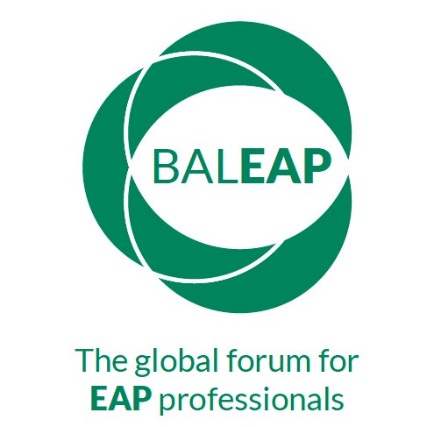 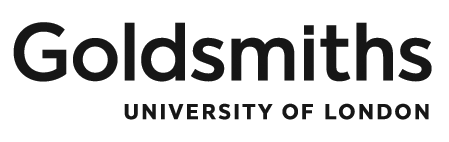 Proposer details[Title; name; institution, if applicable; email]30-word biodataSession TitleHow the proposal contributes to the theme of the PIM [max. 60 words]Type of Session [Presentation/Workshop]Presentation (20 mins & 10 mins questions) Workshop (30 mins or 60 mins)                          ___    ___ (30)    ___ (60) (please indicate)Summary for programme [max. 250 words]Technical RequirementsPublication of materials on BALEAP websiteSlides                            yes ___   no ____Handouts                     yes ___   no ____Slides                            yes ___   no ____Handouts                     yes ___   no ____